8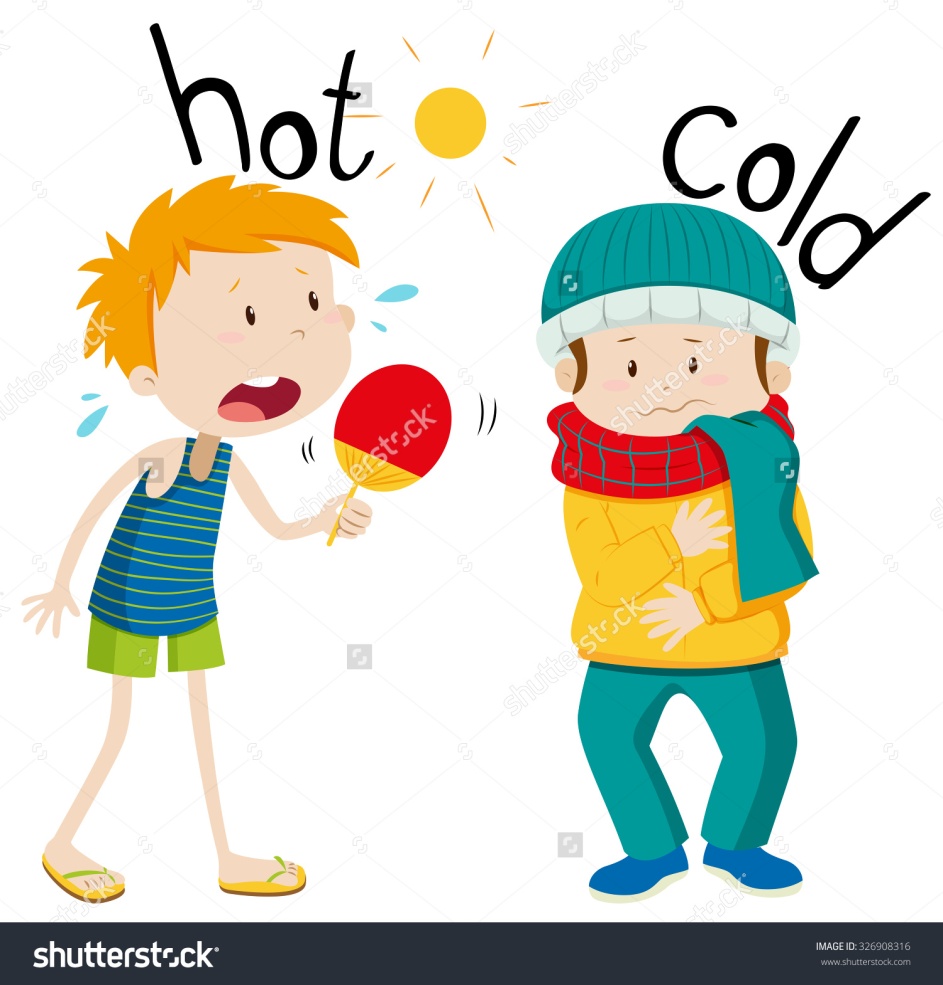 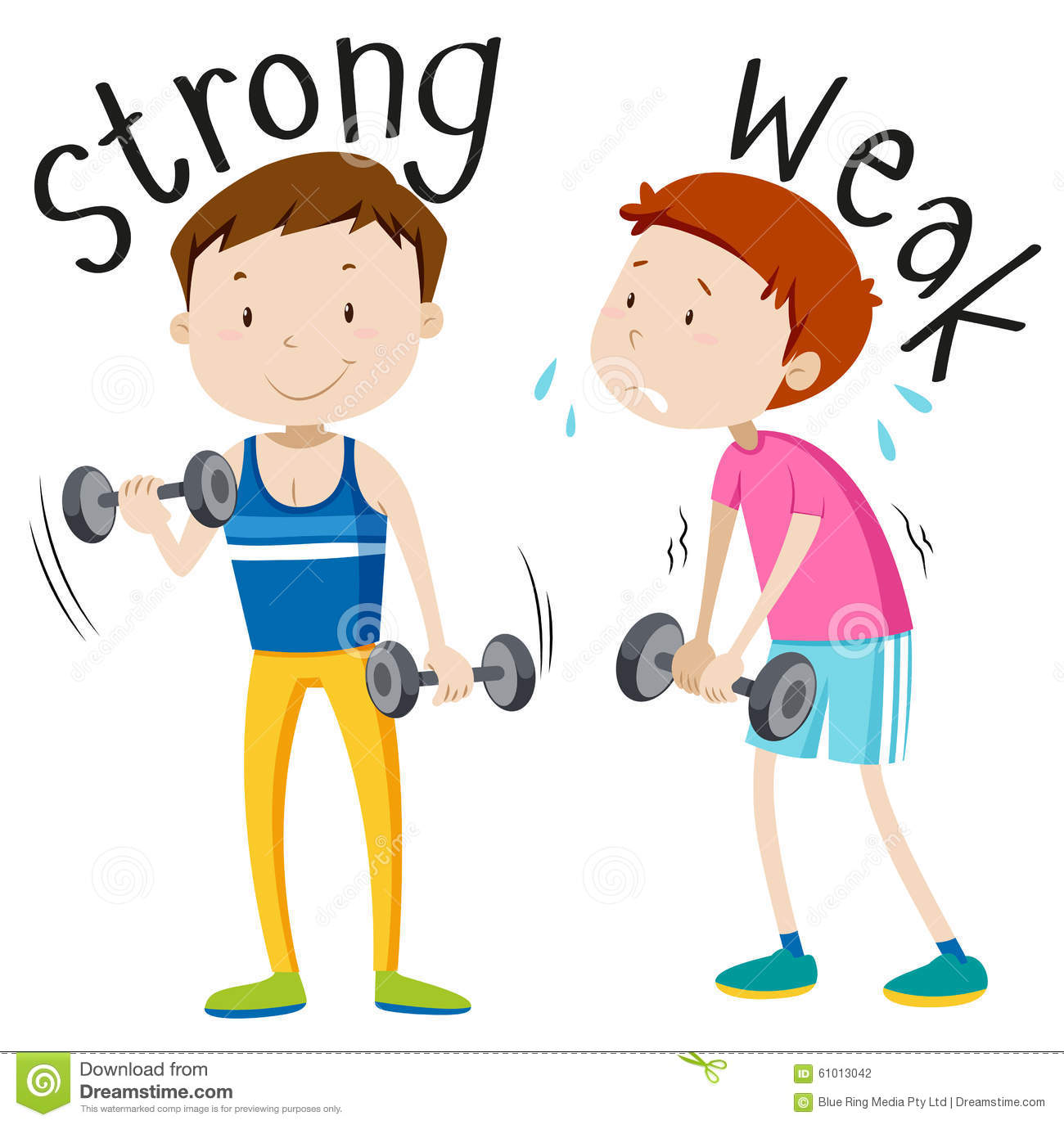 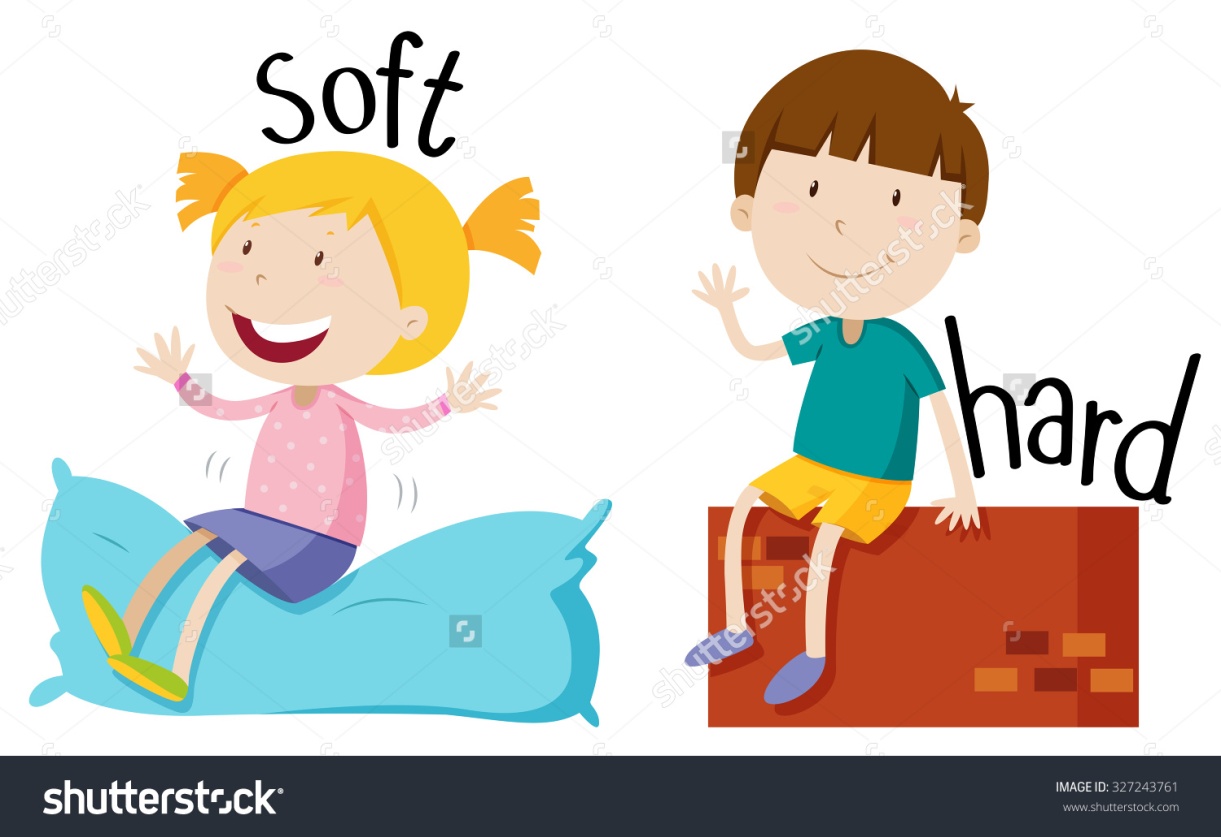 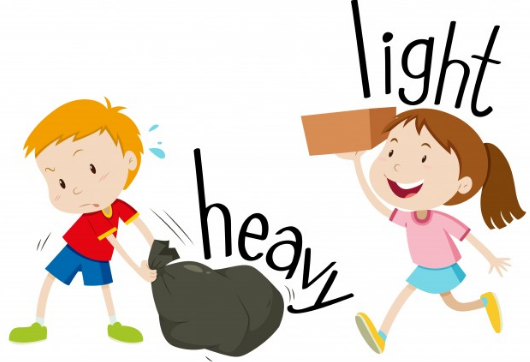 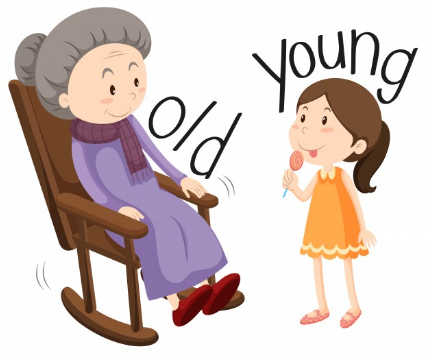 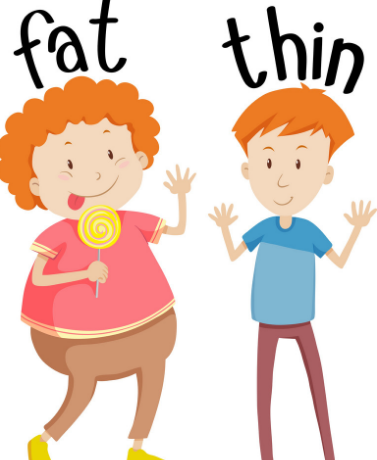 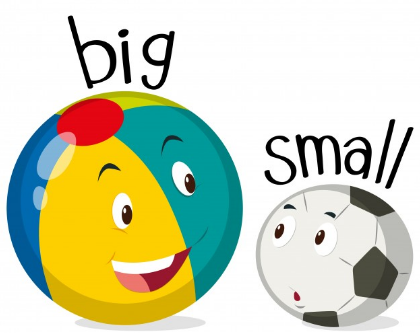 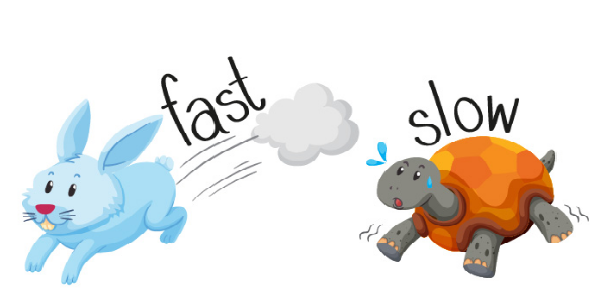 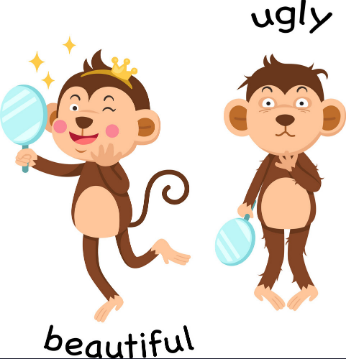 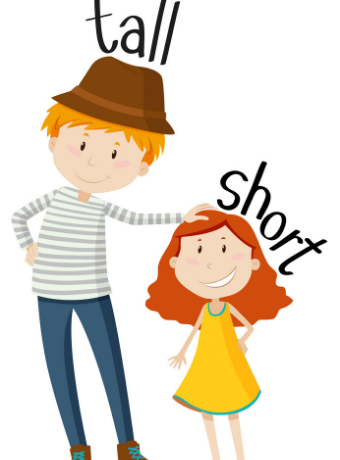 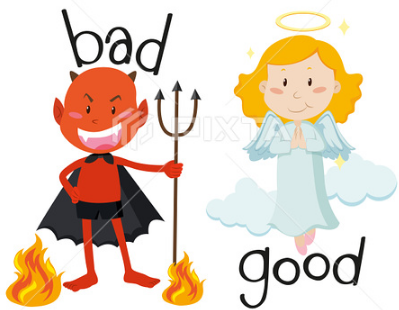 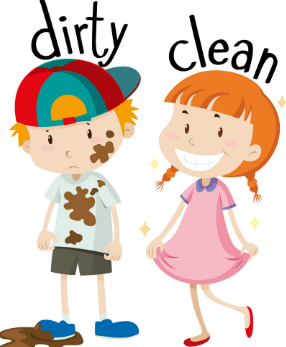 